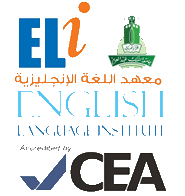 Student’s Name: _________________		Level: 103  			Section: ____________Grammar Section (Units 5, 6, 7, 8, 9, 10, 11, 12, 13 & 14)Choose the best answer:Oh! Do you _____________________ leave so soon?	a. have to		b. can			c. leaving			d. were leftCould I have _______________water, please? 	a. some		b. any			c. many			d. a fewMaha's not coming to university this morning. She ________________go to the see a doctor.	a. has to		b. must to		c. have to			d. maybeHappy birthday! I  ______________ you a cake.	a. maked		b. make		c. have made			d. have makedI hate that movie! It’s  ______________ movie I’ve ever seen!	a. the worst		b. worse		c. worst			d. a worstEman's _________________ to see her grandmother. She'll be back on Friday.	a. been			b. goes			c. went				d. gone____________ she will pass the exam.	a. Might		b. Probably not	c. Perhaps			d. May____________she stay if she doesn't have a flat to rent?	a. Where is		b. Where will		c. Where would		d. Where doesIf you leave the house early, you _________ get to university on time, but it’s ever so crowded everyday.	 a. will        		b. are		 	c. might 			d. haveStudents will have a technician to fix their computer if they ___________ need one. 	a. will          		b. should      		c. Ø           			d. mightI __________ see the manager tomorrow. I should tell him what I think of the company’s service. 	a. will            		b. might            	c. can’t		d.  won'tShe is _______________ person I have known. a.The most amazing    b. the amazing     	c. more amazing     		d. amazingHailstones are almost as___________ as tennis balls.   	a. bigger                 	b. biggest 		c. big 		       		d. biggest than It is much____________ in Jeddah than in Madinah. 	a. hottest             	b. hotter                	c. the hottest       		d. hotIs this______________ restaurant you could find?    	a. good             	b. better                 	c. the best        		d. the goodA. Can I borrow your pen? B. Sure, you ______________ ask.         	a. have to             	b. has to           	c. don’t have to 		d. canStudents _____________ listen to the audio more than twice in the exam.   	a. should                     	b. can’t     		c. have to          		d. don’t haveMy son lives close to his college, so he____________ take any means of transport.       	a. has to              	b. don’t have to     	c. doesn’t have to        	d. canWhat ____________ you doing when I called you?     	a. was       		b. were             	c. have         			d. didCan you say that again please, I wasn’t  _______________.              	a. listened        	b. listen             	c. listening      			d. to listenWhat time _______________ you have to get up every day?    	a. does    		b have         		c. do       			d. didI have worked here __________________ a couple of years.  	a. since             	b. for       		c. during      			d. whileHe slipped and broke his leg as he ________________.                	a. skiing         		b. ski              		c. was skiing         		d. was skiIf I_______________ him, I’d speak about the problems we have.	a. see           		b. saw              	c. seeing       			d. to seeingWe will have fun if the weather _____________ nice.	a. was			b. were			c. is				d. have beenWhen I was a child, I________________ like kittens, but I don't anymore.	a. used to		b. would		c. could			d. didThey_____________ mess up the whole place when they were children.	a. would		b. have			c. had				d. didHe decided _____________ abroad after graduating.	a. to study		b. studying		c. study			d. will studyWe hope you _____________well in exams.	a. doing 		b. to do		c. did				d. doWhere ____________ you travel if you had the chance to have free tickets?	a. will			b. would		c. have				d. doWho______________ tonight?	a. you to meeting	b. do you meet		c. were meeting		d. are you going to meetVocabulary Section (Units 5, 6, 7, 8, 9, 10, 11, 12, 13 & 14) 	Fill in the blanks with the best word from the box. Use each word only one time. You will not use all the words: hailstones		yawning       		normally		depends		card	 	docash	         		polluted                  	furious 		recommend		climate          starving		delighted 		reminds me   	      	cloud			try it on	try You’re _________________ again! You must be exhausted! I was really _________________ to see my friend after such a long time.A. Why are you tired? B. Well, I ___________ go to bed at 10:00 pm, but last night I was awake until 2:00 am! My older sister likes to _____________ the cooking sometimes. Can you  _____________ a good store for buying camping equipment? Extremely large  __________ have killed many people in Somalia.I love this dress because it _______________ of my cousin Noura. She gave it to me on my birthday last year.A. Can I pay by ____________? B. Sorry sir, we only take cash.Yuck! I can barely see the tall flag. The sky is really ____________ today.  A. Can I ____________? B. Yes, of course. The changing room is over there.A lot of people are worried about _______________ change.unfortunately 		weighs			 kind of 		boiling 	hot		 surprised furious			exhausted		frigntened		fortunately	made of	delightedIt ____________ about 40 kg.This watch is ____________ silver.I was __________ to find out that my cousins were coming to visit us.Room 111 not only hot, it’s absolutely  _______________.    I was really ___________, I don’t know how my lazy brother got top marks.I’m not just tired, I feel really ______________.Thank you so much for the invitation, but ___________ I can’t make it.A. My brother broke my expensive lapt laptop. B. You must be vry angry! A. Just Angry? I am _____________. Choose the best answer:I don’t know how to _________ hockey.   	a. do		           b. go          		 c. play       			d. doingI really got  ____________ motorbikes when I was a child.   	a. in                		b. about             	c. into      			d. toWould you _____________ changing the appointment to Monday? 	a. mid     	            b. be           		c. mind          			d. likeI am really good __________ Chemistry.   	a. in             		b. of           		c. at        			d. onLots of people prefer to do their shopping in supermarkets. They find them quite ___________.          	a. stressful           	b. expensive         	c. boring       			d. convenientIn Cairo the _____________ is ever so bad. There are always lots of cars on the roads.   	a. crowded                	b. cars                 	c. traffic          			d. driversWhen it rains heavily in Jeddah, there is a __________  problem.     	a. cold       		b. flooding   		c. energy             		d. cityThe fastest winds on earth are inside a ______________.               	a. hailstones       	b. tornado       		c. lightning bolt        		d. snowflakeI just hate doing ______________  especially ironing.       	a. homework       	b.exercise        	c. the chores         		d. assignmentsAll banks offer ___________ to customers with monthly repayments.   	a. branch                	b. money            	c. loans            		d. currencyI finish my afternoon classes around three, so______________ I get home I pray Aser.     	a. since             	b. as soon as  		c. before      		           d. thenWhat have you been up  ________? a. of			b. from			c. to				d. inI’d like to ____________ a single room. a. reservation		b. booking 		c. book				d. includeDo you _______________ having lunch this weekend in that new restaurant?a. join			b. fancy 		c. make			d. postponeThe house has a wonderful __________ of the mountains.a. close			b. perfect 		c. view				d. wayMy flat has awesome _____________ floors.a. fireplace		b. comfortable		c. wooden 			d. outdoorThe best thing about Dubai is that it’s so ___________. There are people from all over the world. a. cheap		b. currently		c. cosmopolitan		d. huge  